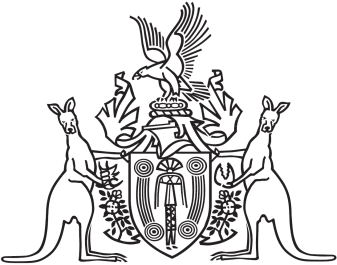 Northern Territory of AustraliaGovernment GazetteISSN-0157-833XNo. S83	17 October 2018Northern Territory of AustraliaNorthern Territory Rates ActDeclaration of RatesI, Gerald Francis McCarthy, Minister for Housing and Community Development, for the year commencing 1 July 2018:(a)	subject to paragraph (c), under section 13(1) of the Northern Territory Rates Act, declare a fixed charge of $510.00 and a valuation-based charge of 0.512 cents in the dollar to be the rate payable in respect of an allotment in the following zones:(i)	Single Dwelling Residential;(ii)	Multiple Dwelling Residential;(iii)	Medium Density Residential; and(b)	subject to paragraph (c), under section 13(1) of the Act, declare a fixed charge of $510.00 and a valuation-based charge of 0.745 cents in the dollar to be the rate payable in respect of an allotment in the following zones:(i)	Commercial;(ii)	Service Commercial; and(c)	under section 13(1) of the Act, declare a fixed charge of $0.00 to be the rate payable in respect of an allotment:(i)	created by the subdivision of:(A)	Section 7349 Hundred of Bagot from plan(s) S2015/239A; or(B)	Section 7348 Hundred of Bagot from plan(s) S2015/239B; and(ii)	owned by the lessee of Crown Lease Term 2544; and(d)	under section 13(1) of the Act, declare a rate of 0.382435 cents in the dollar, which is a valuation-based charge, to be the rate payable in respect of an allotment other than an allotment specified in paragraphs (a), (b) and (c); and(e)	under section 13(3) of the Act, declare the following minimum amounts that may be levied as a rate:(i)	in respect of an allotment specified in paragraphs (a) and (b):(A)	$1 197.00; or(B)	if the allotment is divided into parts or units that are adapted for separate occupation or use - $1 197.00 multiplied by the number of separate parts or units;(ii)	in respect of an allotment specified in paragraph (c) - $0.00;(iii)	in respect of any other allotment:(A)	$1 172.00; or(B)	if the allotment is divided into parts or units that are adapted for separate occupation or use - $1 172.00 multiplied by the number of separate parts or units; and(f)	under section 14(1) of the Act, declare that the basis of calculation of the assessed value that applies to an allotment is the unimproved capital value of the allotment as it appears from the valuation roll.Dated 15 October 2018G. F. McCarthyMinister for Housing and Community DevelopmentNorthern Territory of AustraliaNorthern Territory Rates ActInspection of Rate BookI, Gerald Francis McCarthy, Minister for Housing and Community Development, under section 10(1)(b) of the Northern Territory Rates Act, give notice that the rate book may be inspected at the following place between 9.00 am and 4.15 pm on any day except a Saturday, Sunday or public holiday:	Department of Housing and Community Development	First Floor, RCG Centre	47 Mitchell Street	Darwin NT 0800Dated 15 October 2018G. F. McCarthyMinister for Housing and Community DevelopmentNorthern Territory of AustraliaNorthern Territory Rates ActInterest Rate for Unpaid RatesI, Gerald Francis McCarthy, Minister for Housing and Community Development, under section 39(3) of the Northern Territory Rates Act, fix the interest rate for an amount of an unpaid rate at 9.96% per annum with effect on and from 21 October 2018.Dated 15 October 2018G. F. McCarthyMinister for Housing and Community Development